KLASA: 363-01/20-01/03URBROJ: 2211/07-21-7Mihovljan, 21. prosinca 2021.Na temelju članka 72. Zakona o komunalnom gospodarstvu („Narodne novine“ broj 68/18 i 110/18, 32/20) i članka 39. Statuta Općine Mihovljan („Službeni glasnik Krapinsko-zagorske županije“ br. 5/13, 11/18 i 8/20, 8/21), Općinsko vijeće Općine Mihovljan na svojoj 8. sjednici održanoj dana 21. studenog 2021. godine, donijelo je PROGRAM ODRŽAVANJA OBJEKATA KOMUNALNE INFRASTRUKTURENA PODRUČJU OPĆINE MIHOVLJAN UZ II. IZMJENE I DOPUNE PRORAČUNA ZA 2021. GODINUČlanak 1.	Ovim Programom održavanja komunalne infrastrukture u 2021. godini na području Općine Mihovljan u skladu s predvidivim sredstvima i izvorima financiranja, određuju radovi na održavanju objekata i uređaja komunalne infrastrukture koji se razumijevaju obavljanjem komunalnih djelatnosti:održavanja nerazvrstanih cesta i javno prometnih površinaodržavanja javnih zelenih površinaodržavanja grobljaodržavanje javne rasvjeteČlanak 2.	Ovim se Programom utvrđuje opis i opseg poslova održavanja s procjenom pojedinih troškova, po djelatnostima, te iskaz financijskih sredstava potrebnih za ostvarivanje Programa s naznakom izvora financiranja.	Program održavanja komunalne infrastrukture u 2021. godini izrađen je u skladu s predvidivim sredstvima i izvornima financiranja utvrđenih Proračunom Općine Mihovljan za 2021. godinu.Članak 3.Sredstva za ostvarivanje Programa održavanja komunalne infrastrukture u 2021. godini planirana su u iznosu od 796.000,00 kuna, a osigurat će se iz sljedećih izvora:Članak 4.	Sredstva iz članka 3. ovog Programa utrošit će se za sljedeće namjene: 1. ODRŽAVANJE NERAZVRSTANIH CESTA I JAVNO PROMETNIH POVRŠINA	Pod održavanjem nerazvrstanih cesta podrazumijeva se skup mjera i radnji koje se obavljaju tijekom cijele godine na nerazvrstanim cestama, uključujući i svu opremu, uređaje i instalacije, sa svrhom održavanja prohodnosti i tehničke ispravnosti cesta i prometne sigurnosti na njima (redovito održavanje), kao i mjestimičnog poboljšanja elemenata ceste, osiguravanja sigurnosti i trajnosti ceste i cestovnih objekata i povećanja sigurnosti prometa (izvanredno održavanje), a u skladu s propisima kojima je uređeno održavanje ceste.	Dionice nerazvrstanih cesta, potrebne količine kamenog materijala, betonske cijevi i usluge građevinskom mehanizacijom utvrdit će načelnik na prijedlog Mjesnih odbora, a zavisno o visini sredstava po Mjesnim odborima.2. ODRŽAVANJE JAVNIH ZELENIH POVRŠINA	Programom održavanja javnih zelenih površina na području Općine Mihovljan za 2021. godinu obuhvaćeni su svi uređeni dijelovi naselja Općine, a u ostalim naseljima uređeni parkovi i dječja igrališta.	Pod održavanjem javnih zelenih površina podrazumijeva se košnja, obrezivanje i sakupljanje biološkog otpada s javnih zelenih površina, obnova, održavanje i njega drveća, ukrasnog grmlja i drugog bilja, popločenih i nasipanih površina u parkovima, opreme na dječjim igralištima, fotosanitarna zaštita bilja i biljnog materijala za potrebe održavanja i drugi poslovi potrebni za održavanje tih površina.	Održavanje javnih zelenih površina obuhvaća njegu postojećih travnatih površina i uređenje novih, održavanje šljunčanih i popločenih staza. Njegu i sadnju ukrasnog parkovnog bilja (sezonsko cvijeće, trajnice, ruže, živice, grmlje i drveće), utovar, odvoz i deponiranje smeća sakupljenog održavanjem zelenih površina, održavanje parkovne opreme (klupe, košarice za otpatke, zaštitni stupići i klamerice, ukrasne žardinjere i oglasni panoi), redovno održavanje sprava na dječjim igralištima, proljetno čišćenje sipine i pranje dijela gradskih ulica s izrađenom oborinskom kanalizacijom, tzv. malu zimsku službu (čišćenje i uklanjanje snijega i leda na javnim prometnim površinama za kretanje pješaka, javnim parkiralištima i autobusnim stajalištima), prigodna uređenja (zastave, božićne jelke, dekorativna rasvjeta) i održavanje ploča za označavanje ulica.3. ODRŽAVANJE GROBLJA	Pod održavanjem groblja podrazumijeva se održavanje prostora i zgrada za obavljanje ispraćaja i ukopa pokojnika te uređivanje putova, zelenih i drugih površina unutar groblja.4. ODRŽAVANJE JAVNE RASVJETE	Pod održavanjem javne rasvjete podrazumijeva se upravljanje i održavanje instalacija javne rasvjete; uključujući podmirivanje troškova električne energije, za rasvjetljivanje površina javne namjene.Članak 5.Ovaj Program održavanja objekata komunalne infrastrukture na području Općine Mihovljan uz II. izmjene i dopune proračuna Općine Mihovljan u 2021. godini objaviti će se u Službenom glasniku Krapinsko – zagorske županije i stupa na snagu prvi dan od dana objave.                                                                                                                                                                                                                         
   Predsjednik Općinskog vijeća	            mr.Silvestar Vučković dr.vet.med                                                                                        DOSTAVITI:Ministarstvo prostornog uređenja, graditeljstva i državne imovine, Ul. Republike Austrije 20, 10000 Zagreb - na nadzorMinistarstvo financija, Katančićeva 5, 10000 Zagreb, lokalni.proracuni@mfin.hr (obavijest o objavi – link Službenog glasnika i web stranice Općine Mihovljan)Krapinsko-zagorska županija, Upravni odjel za poslove Županijske skupštine, n/r Svjetlane Goričan, Magistratska 1, 49000 Krapina (za objavu),Krapinsko-zagorska županija, Upravni odjel za financije i proračun, Magistratska 1, 49000 Krapina, (obavijest o objavi – link Službenog glasnika i web stranice Općine Mihovljan)Oglasna ploča i WEB stranica Općine Mihovljan,Općinskom načelniku Općine Mihovljan,Jedinstveni upravni odjel, ovdje,Prilog zapisniku,Pismohrana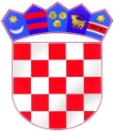 REPUBLIKA HRVATSKAKRAPINSKO - ZAGORSKA ŽUPANIJAOPĆINA MIHOVLJANOPĆINSKO VIJEĆER.b.OPISIzvorni plan (kn)Tekući plan
(I. izmjene i dopune(kn)II. izmjene i dopune(kn)RazlikaI.Šumski doprinos1.000,001.000,001.000,000,00II.Prihod od grobne naknade186.000,00186.000,00186.000,000,00III.Tekuće pomoći iz Županijskog proračuna-tekuće i inv. održ. k. i.150.000,00150.000,00150.000,000,00IV.Vodni doprinos15.000,0015.000,0015.000,000,00V.Ref. Građana za el. energiju za javnu rasvjetu500,00500,00500,000,00VI.Suf. građana – uređenje nerazvrstanih cesta5.000,005.000,005.000,000,00VII.Suf. građana – uređenje odvodnih jaraka10.000,000,000,000,00VIII.Ostali prihodi Proračuna488.500,00418.500,00433.500,00+15.000,00UKUPNO856.000,00 876.000,00891.000,00+15.000,001. ODRŽAVANJE NERAZVRSTANIH CESTA I JAVNO PROMETNIH POVRŠINA1. ODRŽAVANJE NERAZVRSTANIH CESTA I JAVNO PROMETNIH POVRŠINA1. ODRŽAVANJE NERAZVRSTANIH CESTA I JAVNO PROMETNIH POVRŠINA1. ODRŽAVANJE NERAZVRSTANIH CESTA I JAVNO PROMETNIH POVRŠINA1. ODRŽAVANJE NERAZVRSTANIH CESTA I JAVNO PROMETNIH POVRŠINA1. ODRŽAVANJE NERAZVRSTANIH CESTA I JAVNO PROMETNIH POVRŠINA1. ODRŽAVANJE NERAZVRSTANIH CESTA I JAVNO PROMETNIH POVRŠINA1. ODRŽAVANJE NERAZVRSTANIH CESTA I JAVNO PROMETNIH POVRŠINA1. ODRŽAVANJE NERAZVRSTANIH CESTA I JAVNO PROMETNIH POVRŠINA1. ODRŽAVANJE NERAZVRSTANIH CESTA I JAVNO PROMETNIH POVRŠINA1. ODRŽAVANJE NERAZVRSTANIH CESTA I JAVNO PROMETNIH POVRŠINAred.br.OpisIzvorni plan (kn)Izvori financiranjaPozicijaTekući plan
(I. izmjene i dopune(kn)Tekući plan
(I. izmjene i dopune(kn)II. izmjene i dopune(kn)II. izmjene i dopune(kn)RazlikaRazlika1.1.PRIJEVOZ MATERIJALA PO CESTAMA90.000,00III., VII.3232.1180.000,0080.000,0080.000,0080.000,000,000,001.2.RAD STROJEM60.000,00VII.3232.1290.000,0090.000,0090.000,0090.000,000,000,001.3.KOŠNJA BANKINA UZ NERAZVRSTANU CESTU I ZEMLJIŠTA U VL. OPĆINE70.000,00VII.3232.1780.000,0080.000,0080.000,0080.000,000,000,001.4.SANIRANJE UDARNIH JAMA NA NERAZVRST. CESTAMA I UREĐ. BANKINA55.000,00VI., VII.3232.180,000,000,000,000,000,001.5.ŽUPANIJSKA CESTA –ZEMLJANI RADOVI5.000,00VII., 3232.195.000,005.000,005.000,005.000,000,000,001.6.IZDACI ZA ZIMSKU SLUŽBU60.000,00VII.3234.9060.000,0060.000,0060.000,0060.000,000,000,001.7.KAMENI MATERIJAL ZA CESTE70.000,00III., VII.3224.4180.000,0080.000,0080.000,0080.000,000,000,001.8.CIJEVI ZA CESTE I ODVODNJU30.000,00I., IV., VII.3224.4230.000,0030.000,0030.000,0030.000,000,000,001.9.PROMETNI ZNAKOVI15.000,00VII.3224.4515.000,0015.000,0015.000,0015.000,000,000,00SVEUKUPNO:455.000,00kn455.000,00kn455.000,00kn455.000,00kn435.000,00435.000,00435.000,00435.000,000,002. ODRŽAVANJE JAVNIH ZELENIH POVRŠINA2. ODRŽAVANJE JAVNIH ZELENIH POVRŠINA2. ODRŽAVANJE JAVNIH ZELENIH POVRŠINA2. ODRŽAVANJE JAVNIH ZELENIH POVRŠINA2. ODRŽAVANJE JAVNIH ZELENIH POVRŠINA2. ODRŽAVANJE JAVNIH ZELENIH POVRŠINA2. ODRŽAVANJE JAVNIH ZELENIH POVRŠINAred.br.OpisIzvorni plan (kn)Izvori financiranjaPozicijaTekući plan
(I. izmjene i dopune(kn)Tekući plan
(I. izmjene i dopune(kn)Tekući plan
(I. izmjene i dopune(kn)II. izmjene i dopune(kn)II. izmjene i dopune(kn)II. izmjene i dopune(kn)RazlikaRazlikaRazlika1.1.UREĐENJE ODVODNIH JARAKA (koji nisu u nadležnosti Hr voda)20.000,00VII.,3232.130,000,000,000,000,000,000,000,000,001.2.SANACIJA DIVLJIH ODLAGALIŠTA15.000,00VII.3234.4115.000,0015.000,0015.000,005.000,005.000,005.000,00-10.000,00-10.000,00-10.000,001.3.ODRŽAVANJE GROBLJA I JAVNIH POVRŠINA110.000,00II.3234.91110.000,00110.000,00110.000,00120.000,00120.000,00120.000,00+10.000,00+10.000,00+10.000,001.4.TEKUĆE UREĐENJE CENTRA MIHOVLJANA10.000,00VII.3224.4610.000,0010.000,0010.000,0010.000,0010.000,0010.000,000,000,000,001.5.STARI GRAD – UREĐENJE ZEMLJIŠTA40.000,00VII.3232.140,000,000,000,000,000,000,000,000,00SVEUKUPNO:195.000,00kn195.000,00kn195.000,00kn195.000,00kn135.000,00135.000,00135.000,00135.000,00135.000,00135.000,000,000,003. ODRŽAVANJE GROBLJA3. ODRŽAVANJE GROBLJA3. ODRŽAVANJE GROBLJA3. ODRŽAVANJE GROBLJA3. ODRŽAVANJE GROBLJA3. ODRŽAVANJE GROBLJAred.br.OpisIzvorni plan (kn)Izvori financiranjaPozicijaTekući plan
(I. izmjene i dopune(kn)Tekući plan
(I. izmjene i dopune(kn)II. izmjene i dopune(kn)II. izmjene i dopune(kn)RazlikaRazlika1.1.PRIJEVOZ MATERIJALA – MJESNO GROBLJE MIHOVLJAN3.000,00II.3232.103.000,003.000,003.000,003.000,000,000,001.2.KAMENI MATERIJAL – MJESNO GROBLJE MIHOVLJAN3.000,00II.3224.403.000,003.000,003.000,003.000,000,000,001.3.IZDACI ZA ODVOZ SMEĆA (KONTEJNERA) SA MJESNOG GROBLJA70.000,00II.3234.2170.000,0070.000,0070.000,0070.000,000,000,00SVEUKUPNO: 76.000,00kn76.000,00kn76.000,00kn76.000,00kn76.000,00kn0,000,004. ODRŽAVANJE JAVNE RASVJETE4. ODRŽAVANJE JAVNE RASVJETE4. ODRŽAVANJE JAVNE RASVJETE4. ODRŽAVANJE JAVNE RASVJETE4. ODRŽAVANJE JAVNE RASVJETE4. ODRŽAVANJE JAVNE RASVJETE4. ODRŽAVANJE JAVNE RASVJETEred.br.OpisIzvorni plan (kn)Izvori financiranjaPozicijaTekući plan
(I. izmjene i dopune(kn)Tekući plan
(I. izmjene i dopune(kn)Tekući plan
(I. izmjene i dopune(kn)II. izmjene i dopune(kn)II. izmjene i dopune(kn)II. izmjene i dopune(kn)RazlikaRazlikaRazlika1.1.IZDACI ZA ODRŽAVANJE JAVNE RASVJETE30.000,00VII.3232.2130.000,0030.000,0030.000,0030.000,0030.000,0030.000,000,000,000,001.2.DIJELOVI ZA JAVNU RASVJETU20.000,00VII.3224.4420.000,0020.000,0020.000,0020.000,0020.000,0020.000,000,000,000,001.3.TROŠAK ELEKTRIČNE ENERGIJE ZA JAVNU RASVJETU80.000,00V., VII.3223.1184.000,0084.000,0084.000,0099.000,0099.000,0099.000,0015.000,0015.000,0015.000,00SVEUKUPNO:130.000,00kn130.000,00130.000,00130.000,00145.00,00145.00,00145.00,00+15.000,00+15.000,00